2021 CNYWBA Annual Meeting ProxyIF YOU CANNOT ATTEND THE VIRTUAL ANNUAL MEETING on April 28, 2021, you may use this proxy form to cast your vote:ITEM I: ELECTION OF OFFICERS AND DIRECTORS OF CNYWBA FOR 2021-2022_______	Yes, I vote in favor of the proposed 2021-2022 CNYWBA Officers and Directors._______	Yes, I vote in favor of the proposed 2021-2022 CNYWBA Officers and Directors, except:		(list names of individuals for whom you do not wish to vote)_______	No, I do not vote in favor of any of the proposed 2021-2022 CNYWBA Officers and Directors.ITEM II: ELECTION OF OFFICERS OF WBASNY FOR 2021-2022_______	Yes, I vote in favor of the proposed 2021-2022 WBASNY Officers._______	Yes, I vote in favor of the proposed 2021-2022 WBASNY Officers, except:		(list names of individuals for whom you do not wish to vote)_______	No, I do not vote in favor of any of the proposed 2021-2022 WBASNY Officers.Date:	____________ 	Signature	_____________________________________				Printed Name	_____________________________________Please mail your completed proxy to: Laurel Eveleigh, c/o Alario & Fischer, P.C., 5 Adler Drive, Suite 4, East Syracuse, New York 13057 or scan and email your completed proxy form to CNYWBA@gmail.com. **Proxies MUST be received on or before April 28, 2021 by 10:00 am**Important Note: Eligible members may vote in person or by mail (proxy) ballot only.  Article XIII, Section 3 of the WBASNY By-Laws provides that eligible members are those who are in good standing (Article XI) and whose dues for the current fiscal year have been received prior to the election.  Per Article XI, Section 1, members who are law students, law graduates awaiting admission, or are admitted only outside of New York are not eligible to vote. 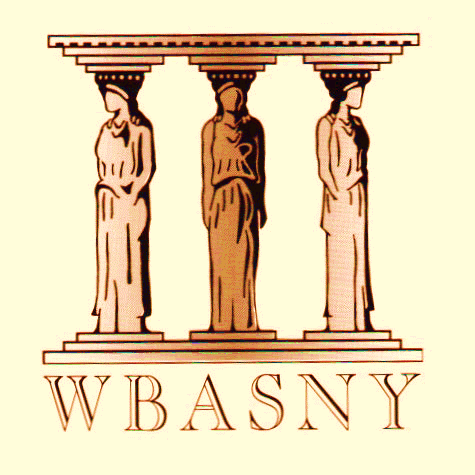 Central New YorkWomen’s Bar AssociationA Chapter of the Women’s Bar Association of the State of New YorkP.O. Box 408, Syracuse, NY  13201-0408Shannon O’ConnorPresidentJillian McGuirePresident-ElectAnnaleigh PorterVice PresidentBrittany HannahTreasurerColleen GibbonsSecretaryLaurel J. EveleighImmediate Past PresidentDIRECTORSSamantha AguamTaylor BakerAmy D’AmbrogioCourtney DeLiaSuzanne GalbatoHon. Deborah KaralunasRosemary LepianeSara LowengardMaureen ManeyNicole MarmanilloJanet MoonErin PhillipsSamantha RiggiKelsey ShannonKathryn StrodelMelissa SwartzLeah WitmerJane ZhangEX OFFICIO Hon. Rosemary PoolerNOTICE OF ANNUAL MEETINGPLEASE TAKE NOTICE, that the Annual Meeting of Members of the Central New York Women's Bar Association (the "CNYWBA") will be held virtually on Wednesday, April 28th, 2021 at 12:00 p.m.  The Zoom info is as follows:Topic: CNYWBA Annual MeetingTime: Apr 28, 2021 01:00 PM Eastern Time (US and Canada)Join Zoom Meetinghttps://Courtinnovation.zoom.us/j/98120510600Meeting ID: 981 2051 0600One tap mobile+19294362866,,98120510600# US (New York)+13017158592,,98120510600# US (Washington DC)Dial by your location        +1 929 436 2866 US (New York)        +1 301 715 8592 US (Washington DC)        +1 312 626 6799 US (Chicago)        +1 346 248 7799 US (Houston)        +1 669 900 6833 US (San Jose)        +1 253 215 8782 US (Tacoma)Meeting ID: 981 2051 0600The purpose of the meeting is to:1)	Elect CNYWBA officers and directors for the 2021-2022 term;2)	Elect the Women's Bar Association of the State of New York            ("WBASNY") officers for the 2021-2022 term; 3)         Approve the minutes of the 2019-2020 Annual Meetings; and 4)	Transact such other business as may be properly brought before the            Annual Meeting.ITEM I: ELECTION OF OFFICERS AND DIRECTORS TO CNYWBA FOR 2021-2022Pursuant to Article VI, Section 1 of the CNYWBA By-Laws, the Nominations Committee has proposed the following slate for Officer and Board of Director positions for the 2021-2022 term:ITEM II: ELECTION OF OFFICERS TO WBASNY FOR 2020-2021NOTICE IS HEREBY PROVIDED pursuant to Article V and Article XV, Sections 10 and 11, of the WBASNY By-Laws, and the membership is advised as follows:Under WBASNY’s by-laws, President-Elect Dawn Reid-Green (Staten Island) will automatically assume the office of WBASNY President for 2021-2022, and President Joy A. Thompson (Brooklyn) will assume the office of Immediate Past President.  The Nominations Committee nominated the following slate of officers for the 2021-2022 term: